The intended purpose of this document is to provide teachers with a tool to determine student understanding and suggest instructional moves that may help guide a student forward in their learning of a particular concept or standard. This guide is not an exhaustive list of strategies.Operations and Algebraic ThinkingMultiplicative ComparisonOperations and Algebraic ThinkingMultiplicative ComparisonRepresent and solve problems involving multiplication and division.NC.4.OA.1 Interpret a multiplication equation as a comparison.  Multiply or divide to solve word problems involving multiplicative comparisons using models and equations with a symbol for the unknown number.  Distinguish multiplicative comparison from additive comparison.Represent and solve problems involving multiplication and division.NC.4.OA.1 Interpret a multiplication equation as a comparison.  Multiply or divide to solve word problems involving multiplicative comparisons using models and equations with a symbol for the unknown number.  Distinguish multiplicative comparison from additive comparison.Not Yet Students that are consistently scoring “Not Yet” on multiplicative comparison tasks may need additional support as they are solving tasks. Support students by:Asking questions to support students in thinking about the problem.What is happening in the task?  Paraphrase or retell the story. Can you draw a picture of that relationship?Which amounts are larger or smaller in the comparison?Can you create a table to show the relationship between the numbers?  How is that relationship related to multiplicative comparisons? Encouraging students to visualize the problem.Ask, “What can we draw or build to help us imagine the problem?”Provide student with cubes to model the problem. Modifying the problem by replacing amounts with simpler numbers.Not Yet Next Steps:Some students may need intervention on third grade standards, beginning with NC.3.NF.1 where students equipartition a single whole (rectangle or circle) into fair shares.  Students may have difficulty understanding the concept of “ __ times as many”.  These students may need to equipartition a whole into parts to visually understand this concept.  For example, when sharing a brownie among six people, one person's share would be one-sixth, and the original whole consists of the six one-sixths.  Have students shade multiple shares of a whole (example four-sixths).  They must be able to understand that this area is called 4/6 and can be proven by counting each sixth or describing the area as 4 times as large as a sixth.  Encourage students to represent the situation with manipulatives such as cubes or counters.  Anna ate 3 donuts.  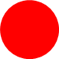 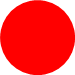 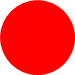     Javon ate 4 times as many donuts as Anna.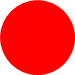 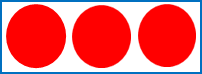 Students need to be able to move to simple problems involving multiple wholes.  For example, “Anna ate 3 donuts.  Javon ate 4 times as many donuts as Anna.  How many donuts did Javon eat?” Assist with making models to represent the situation.  Ask, “What multiplication equation represents this model?”ProgressingStudents that are consistently scoring “Progressing” understand how to equipartition and visually represent the problem. They often represent the problem correctly; however, they may have difficulty answering the question or representing the situation with an equation.ProgressingSupport student in recording an equation to represent the situation.Discuss the operation related to this problem. Focus on understanding the problem, rather than looking for key words as they can be misleading.  Ask, “What information are we trying to find?”Ask, “How could we write an equation to represent this?”  Ask, “How could we use multiplication to solve this problem?” Model to represent a similar problem. Connect the model to multiplication or division. Using a bar model or number line may bring clarity to the multiplicative comparison.    Al spied 3 times as many cardinals as blue jays at the city park.  If Al observed 24    	cardinals, how many blue jays did he see?  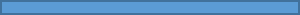 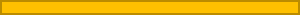 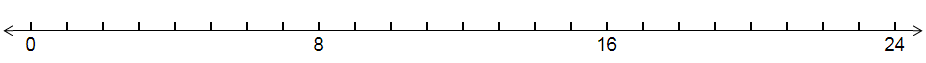 						24 ÷ 3 = 8  or   of 24 = 8If students are unable to write a correct equation, have them talk about the action of the problem and focus on the repetitive addition or multiplication that is taking place. Students that are progressing may need assistance understanding a common misconception about equations expressing multiplicative comparisons. The problem is stated, “The donut shop makes three times as many donuts as pastries.”  Students of all ages tend to code this directly as 3D = P rather than correctly as 3P = D.  The use of a table of values can assist in avoiding having students develop such a misconception by recognizing that the first sentence expresses a relationship not an equation.Have students match problems and models.  Students can determine and discuss which models accurately represent the problem.   		Which model accurately models the situation?A cheetah runs 3 times as fast as a house cat.  If a house cat runs 42 km/h, how fast does a cheetah run?		      42 ÷ 3 = 14 km/h		42 x 3 = 126 km/hMeets Expectation  Students that are consistently scoring “Meets Expectation” on multiplicative comparison tasks may still need to work on developing fluency, appropriate explanations, and effectively moving between strategies. Meets Expectation  Next Steps: Ask, “How do you know your solution is accurate and reasonable?”Explain that it’s often helpful to solve a problem a second time using a different strategy to check the accuracy of your solution.  Challenge student to solve this problem a second time using a different representation or strategy.  A bar model or number line would be a great visual strategy here.  Representations may be concrete tools, drawings, or symbols (such as equations).